Τη Δευτέρα θα λειτουργήσουν το Δημοτικό Ωδείο και τα Εικαστικά Εργαστήρια του Δήμου Λαμιέων, ανοικτό σήμερα μόνο το κεντρικό Κ.Δ.Α.Π.Τη Δευτέρα 16 Ιανουαρίου 2017 θα λειτουργήσουν το Δημοτικό Ωδείο και τα Εικαστικά Εργαστήρια του Δήμου Λαμιέων, ενώ από τα Κέντρα Δημιουργικής Απασχόλησης Παιδιών (Κ.Δ.Α.Π.) σήμερα Παρασκευή θα είναι ανοικτό μόνο το κεντρικό που βρίσκεται στο χώρο του Δημαρχείου επί της οδού Φλέμιγκ και Ερυθρού Σταυρού. Τα μαθήματα που δεν πραγματοποιήθηκαν τις προηγούμενες ημέρες, λόγω των καιρικών συνθηκών, θα αναπληρωθούν.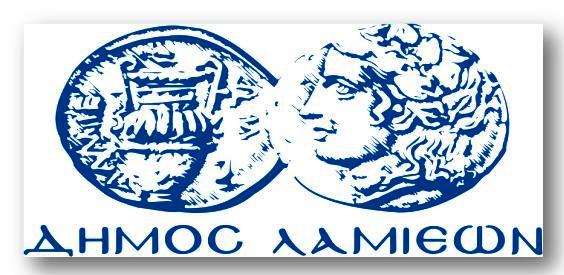 ΠΡΟΣ: ΜΜΕΔΗΜΟΣ ΛΑΜΙΕΩΝΓραφείου Τύπου& ΕπικοινωνίαςΛαμία, 13/1/2017